Отчет о проделанной работе в декабреЗима, зимушка, зима.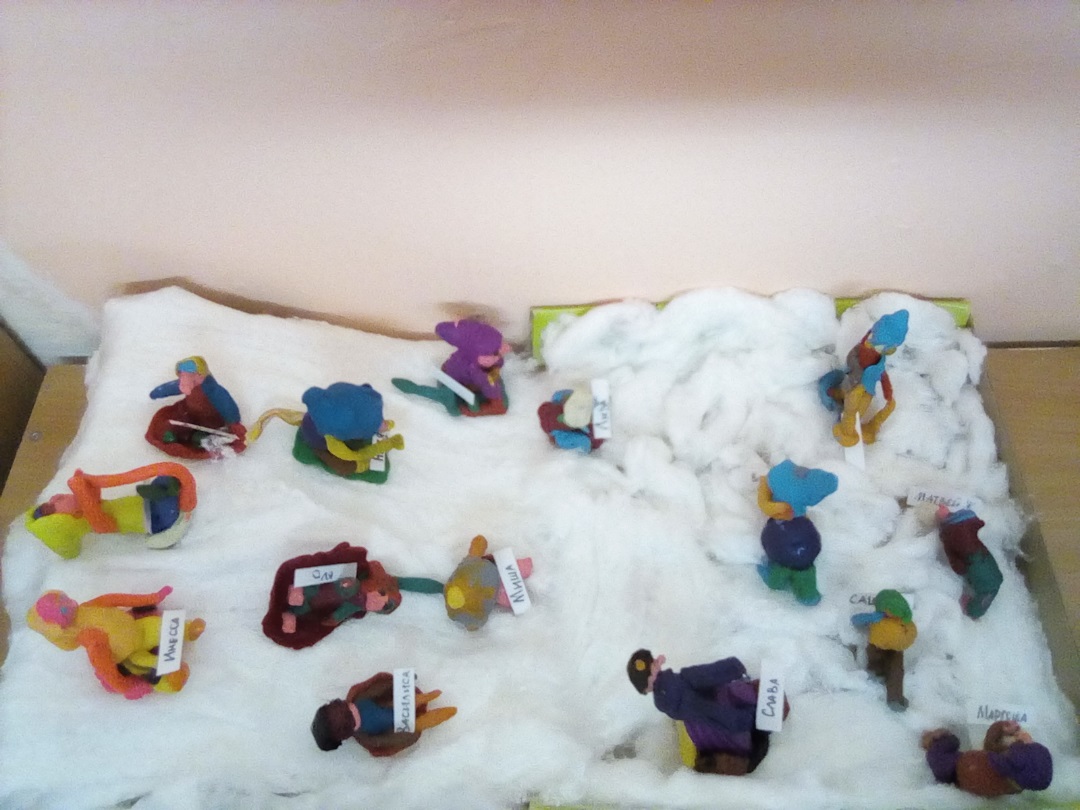 Много снега принесла.Все ребята рады ей.Зимней красавице своей.Можно бегать и кататься,И в сугробе поваляться.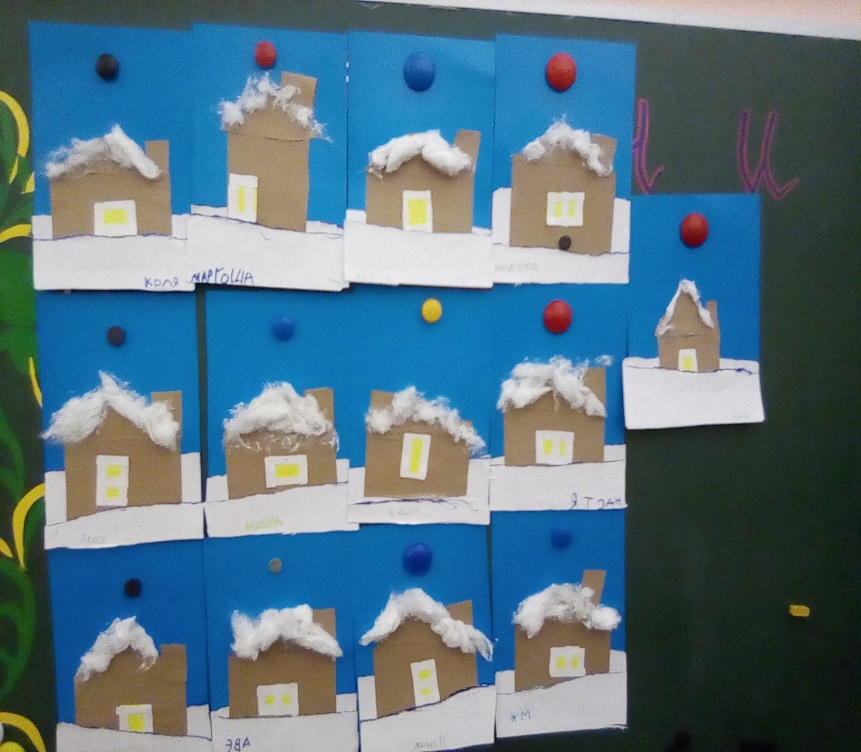 В январе, в январеМного снегу во дворе.Снег - на крыше, на крылечке.Солнце в небе голубом.В нашем доме топят печки,В небо дым идет столбом. 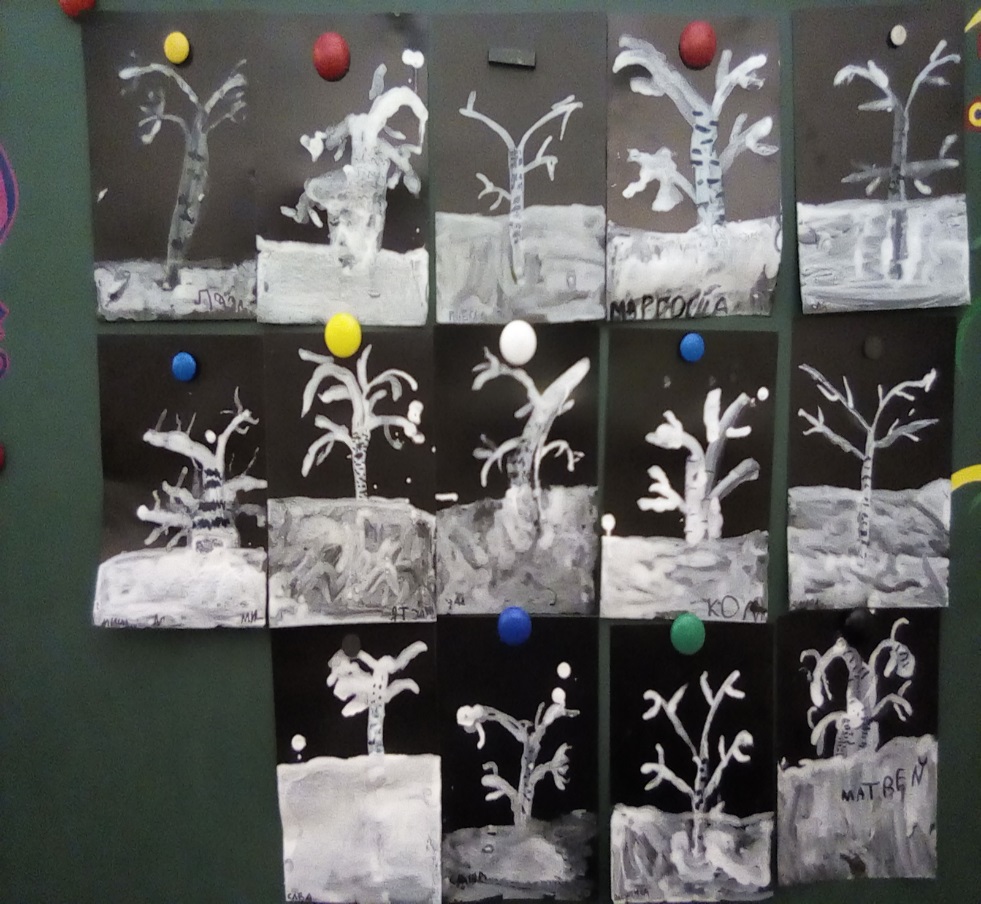 Белая березаПод моим окномПринакрылась снегом,Точно серебром.На пушистых веткахСнежною каймойРаспустились кистиБелой бахромой.Чтобы к вам спуститься с неба,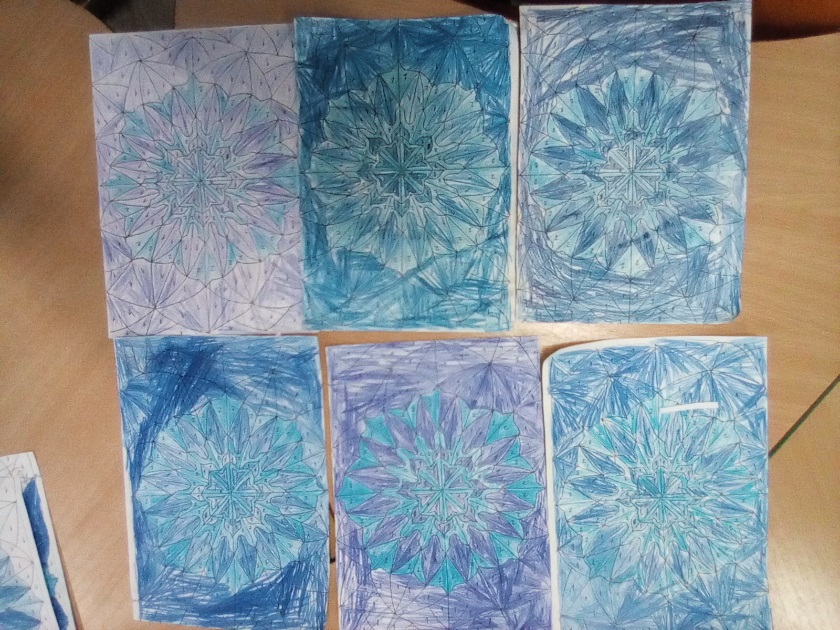 Мне и крылья не нужны.Без меня бы белым не былПуть красавицы Зимы.Я танцую вместе с ветром,Мчусь неведомо куда.И в лучах любого светаЯ сверкаю, как звезда!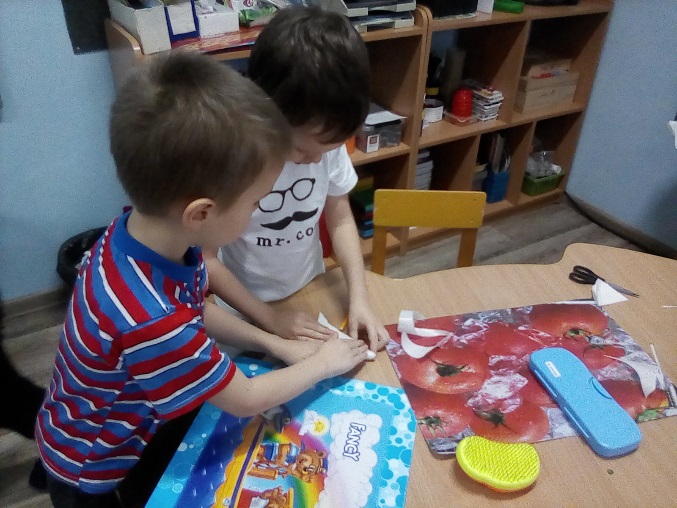 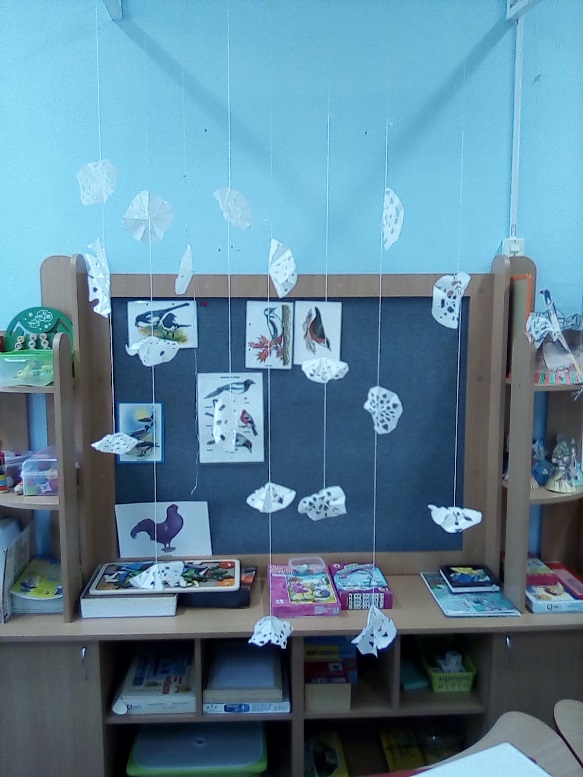 – Кто     снежинкиДелал эти?За работу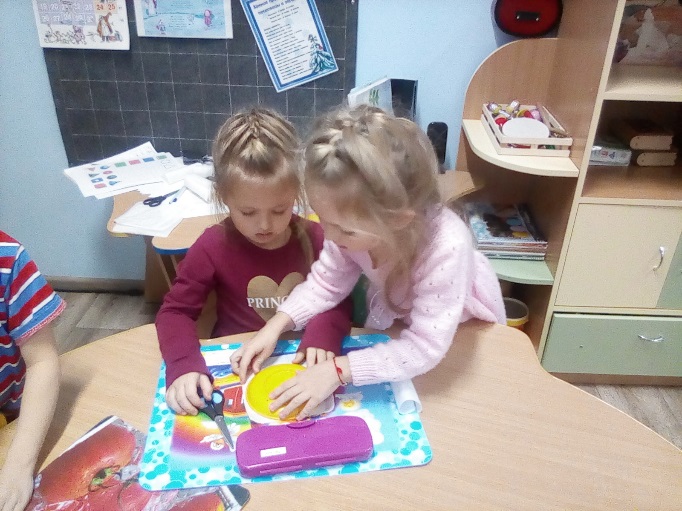 Кто в ответе?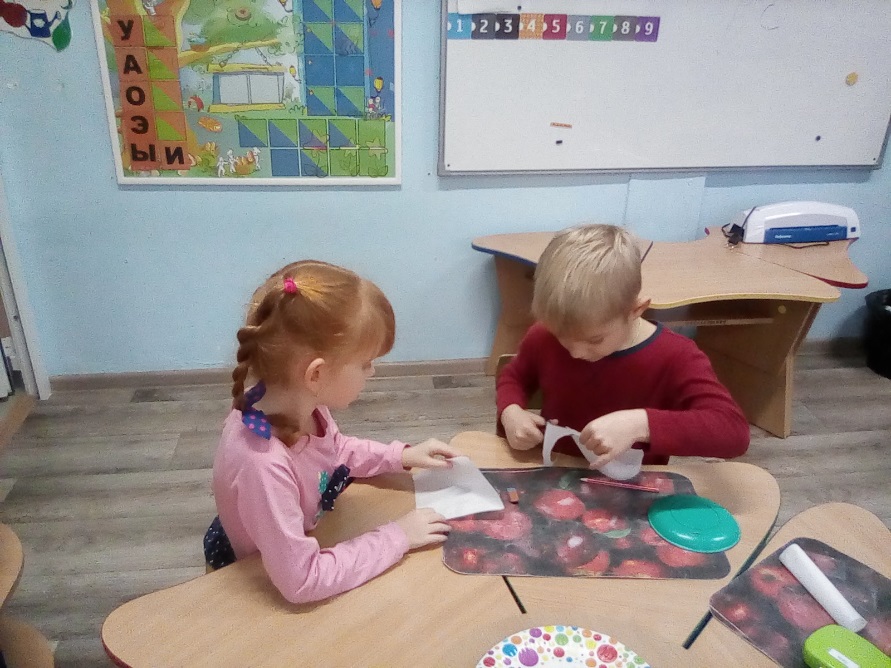 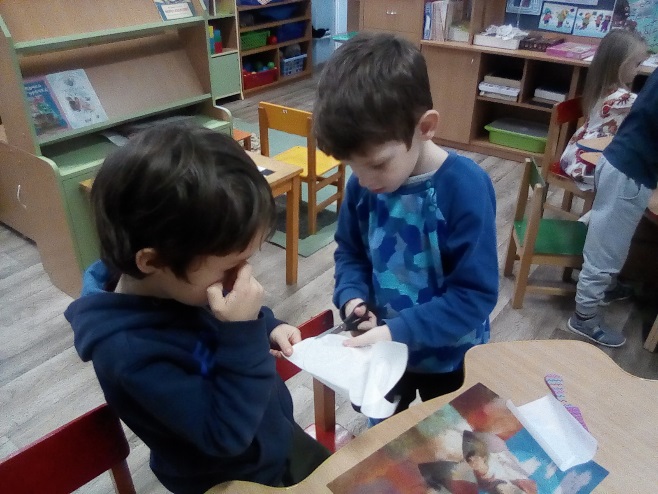 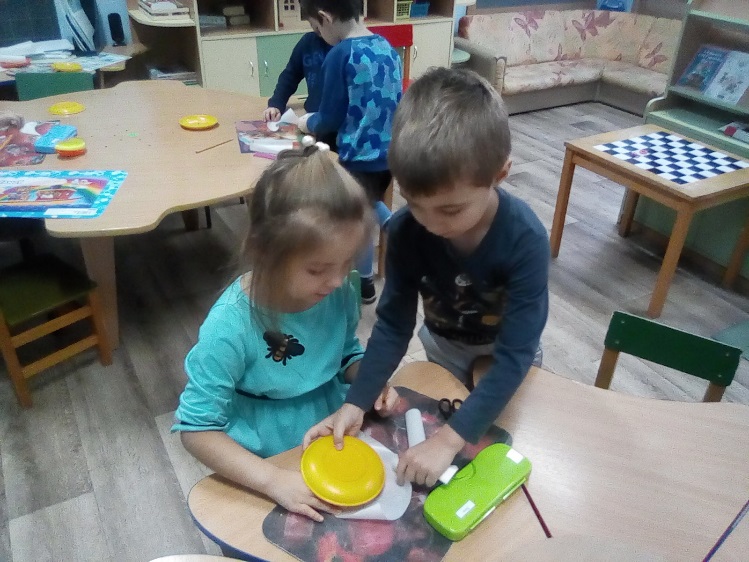       Лексическая тема: «Животные Севера и их детеныши»»Возят груз большой без лени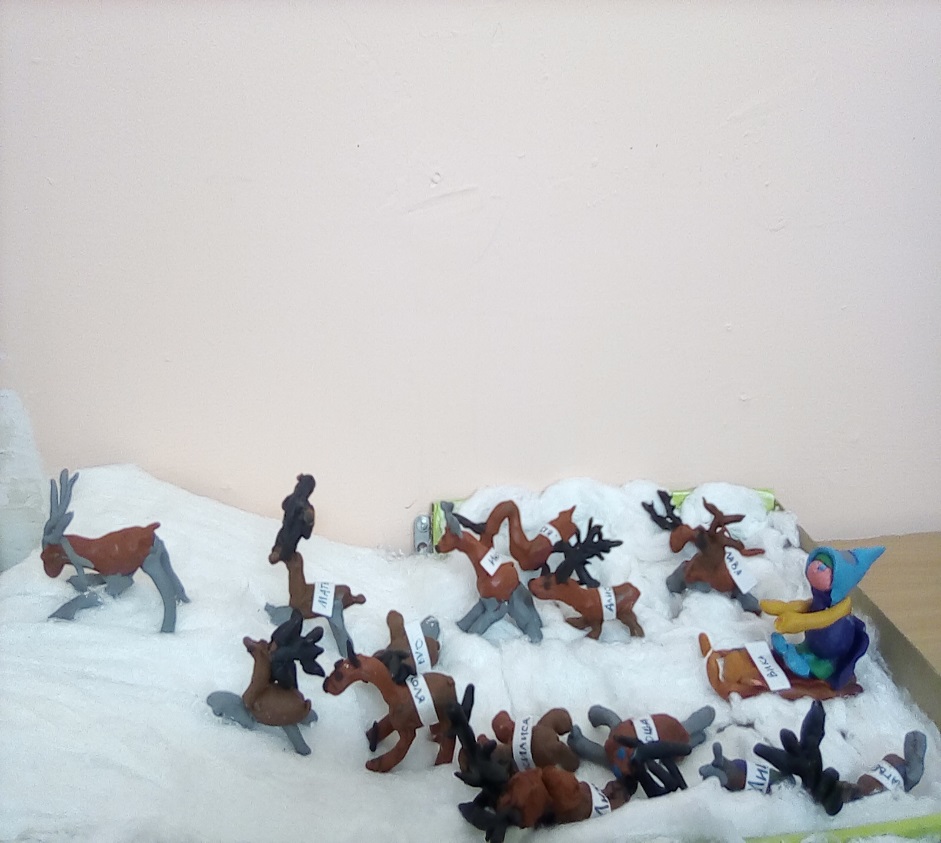 В тундре северной олени:Хоть копыта и не шины,-Выполняют роль машины.Кто без компаса и картыМчится в тундре, тянет нартыВ ночь полярную и в день        Это – северный олень.Там в краях суровых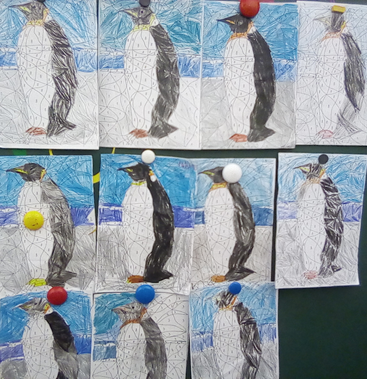 На холодных льдинах,Ходят на морозеГордые пингвины.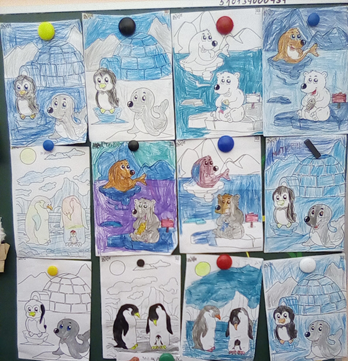 Нерпы пятнистые,  или акибы, - Очень большие ценители рыбы.Скажет вам каждый, кто видел бельков:Славные детки у этих зверьков!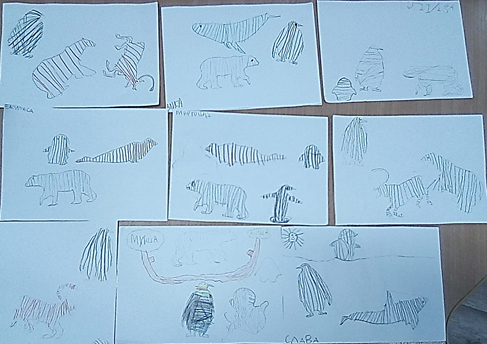   Бродят в толстых шубах белые медведи,    Самые большие хищники на свете.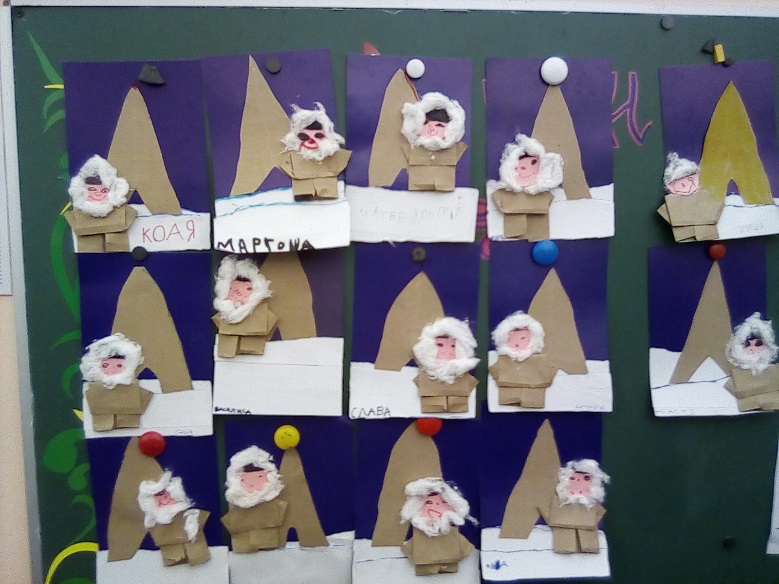 Мы на Севере живем и расскажем вам о нём!Край наш северный суров: много снега и и ветров,Но у нас закон таков – не бояться холодов!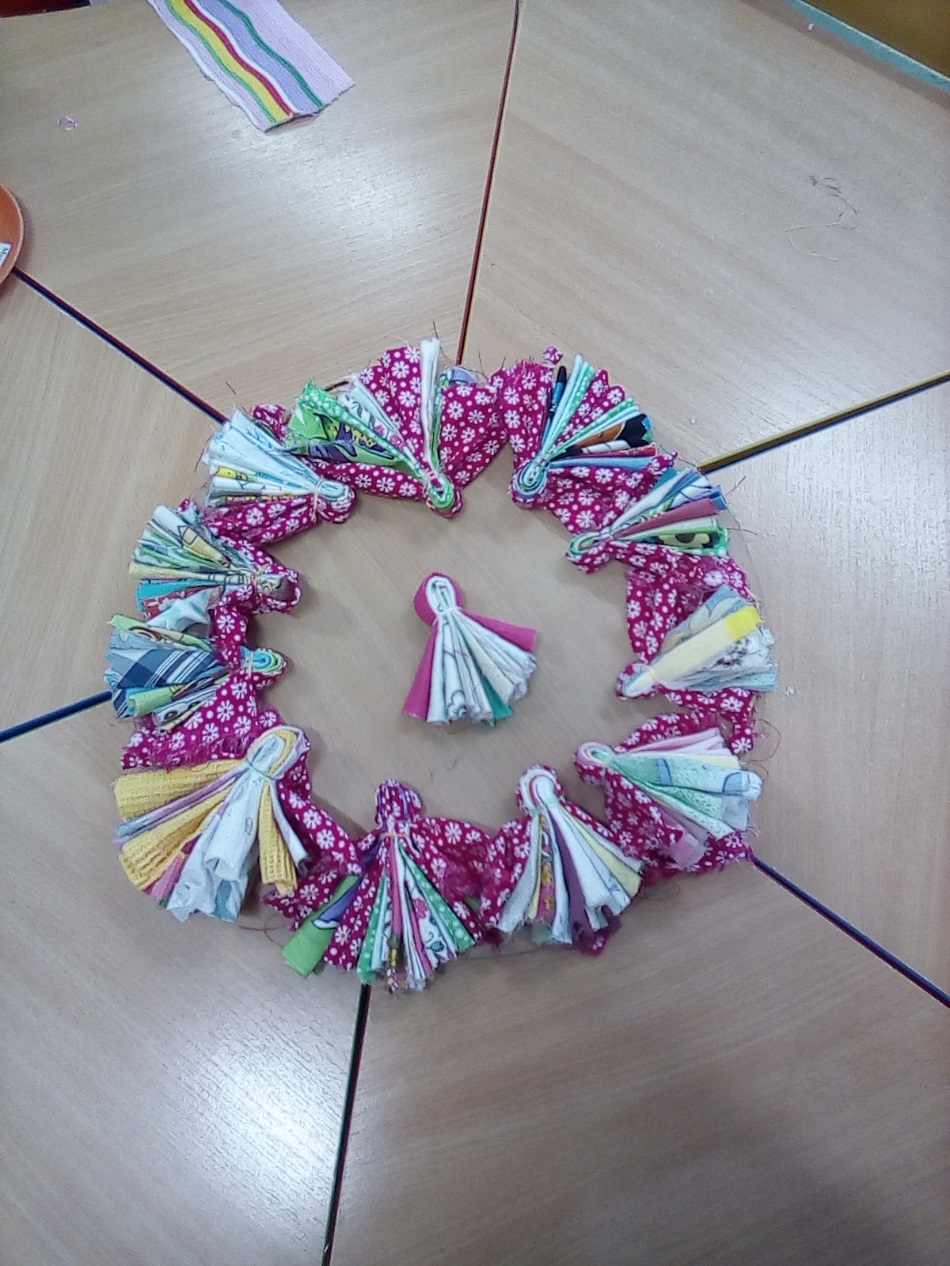 В забытом слове Берегиня,Не только звуков красота,Оно - воспетая богиня,Любви и верности мечта.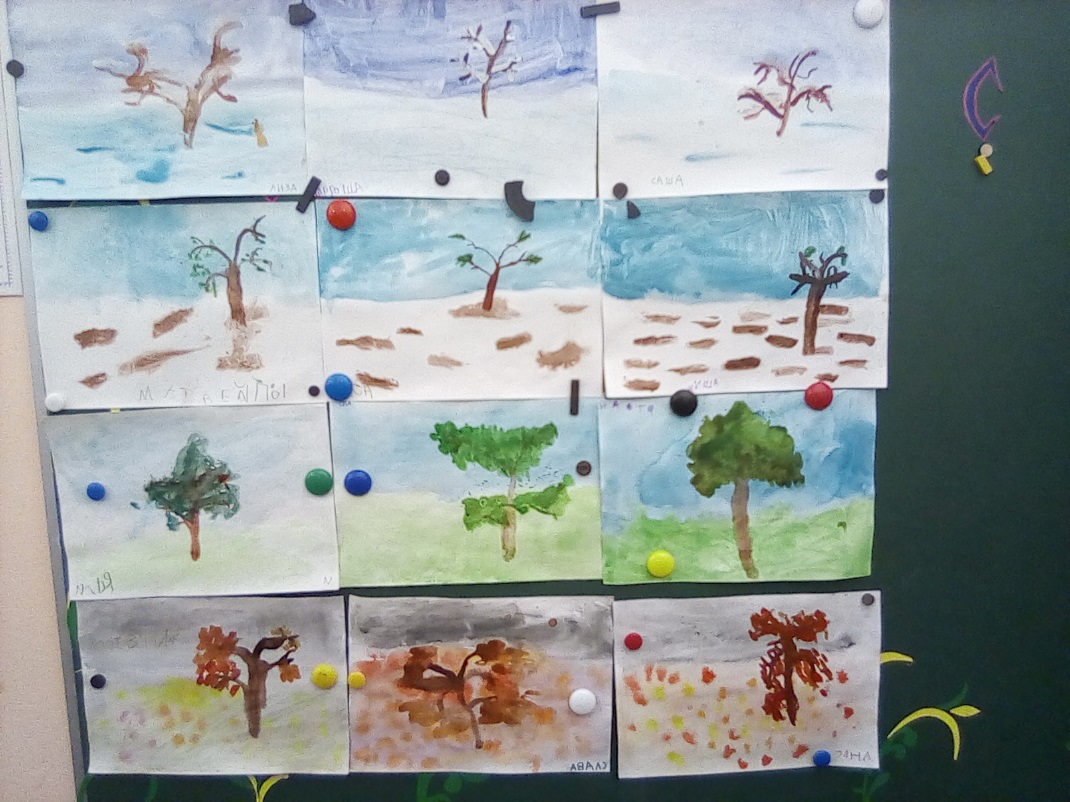 А за Весной приходит Лето,За Летом Осень в свой черед,И вновь Зима. И снова где-тоВесна торопится в поход.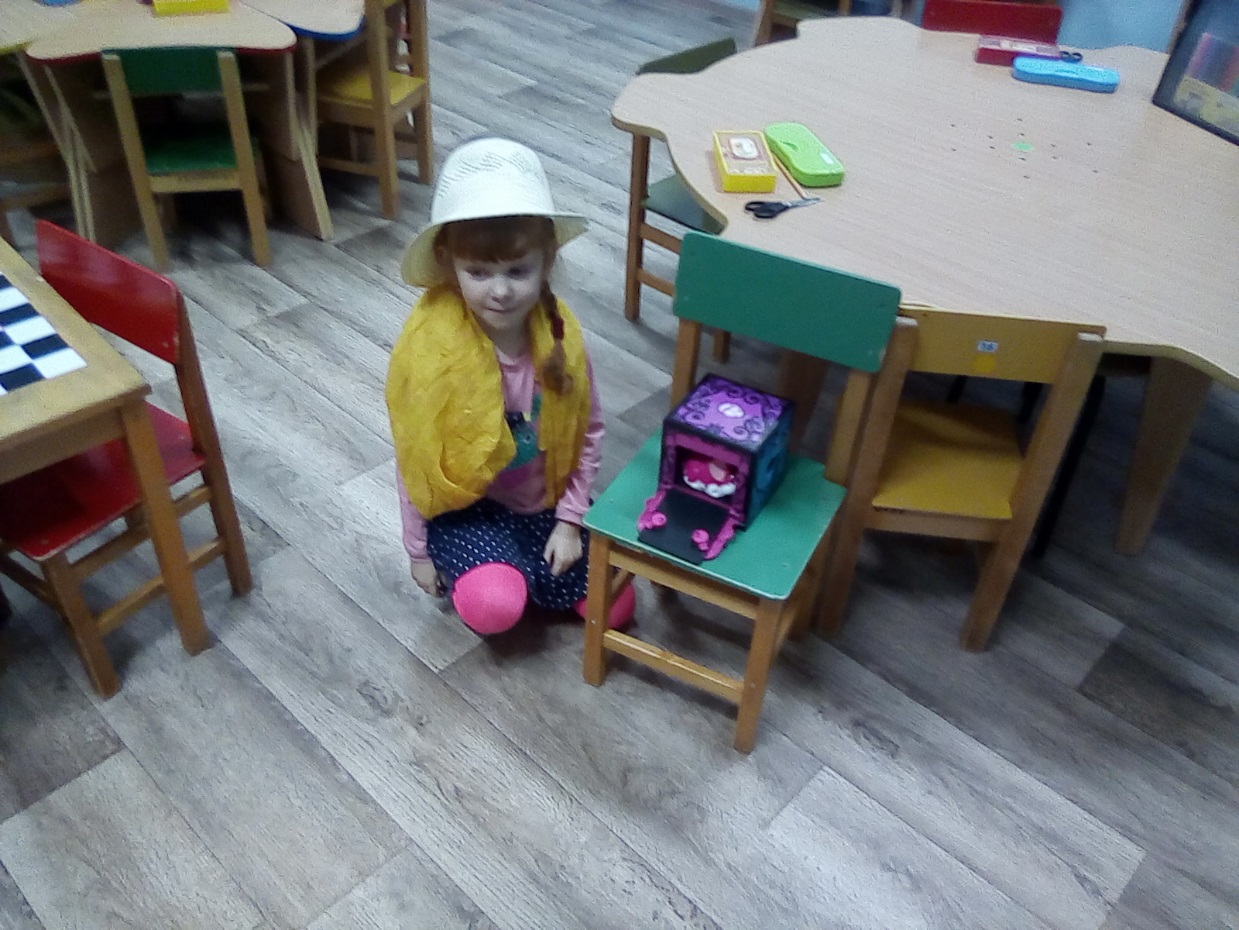 Выступает Фокус-Покус!Маг! Волшебник! Чародей!!Восхищает Фокус-ПокусВ цирке взрослых и детей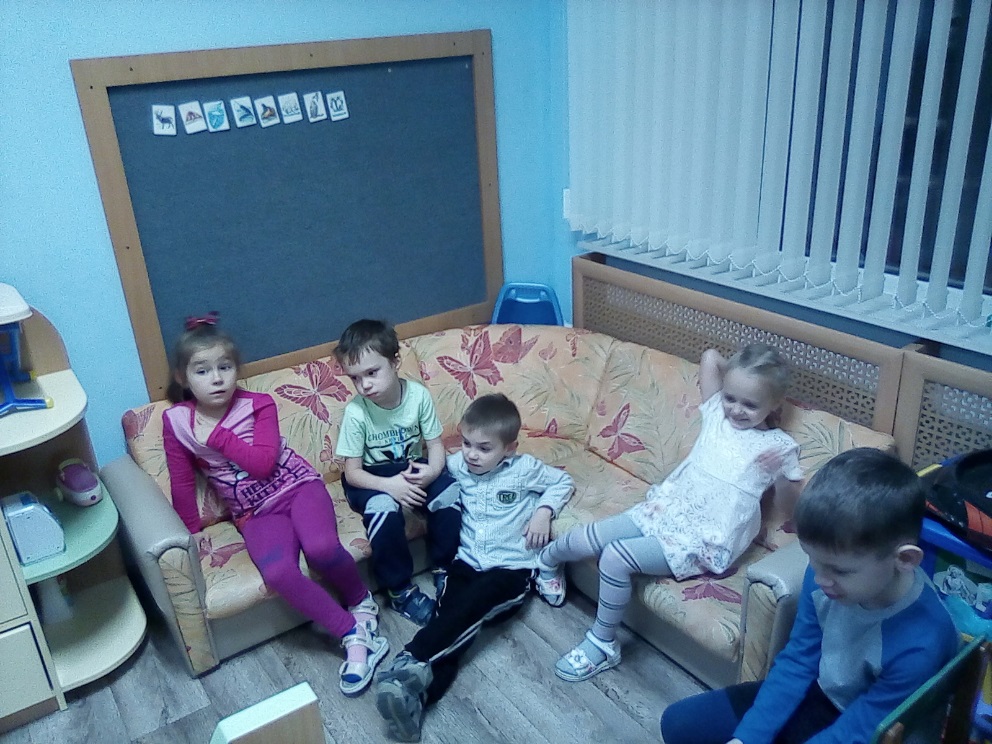       Лексическая тема: «Зимующие птицы»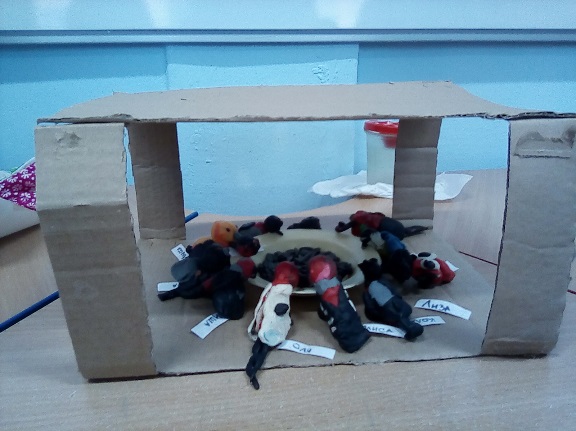 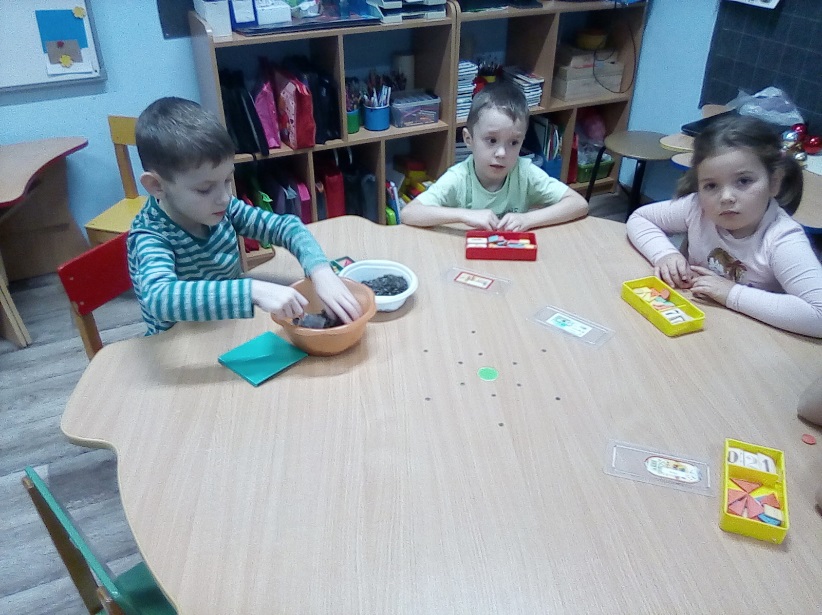 Покормите птиц зимой!Пусть со всех концовК вам слетятся, как домой,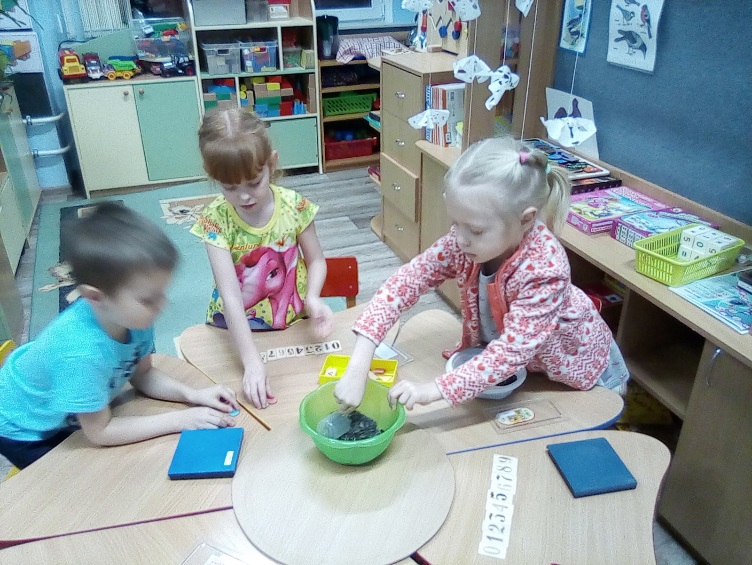       Стайки на крыльцо.Небогаты их корма.Горсть зерна нужна,Горсть одна — и не страшнаБудет им зима.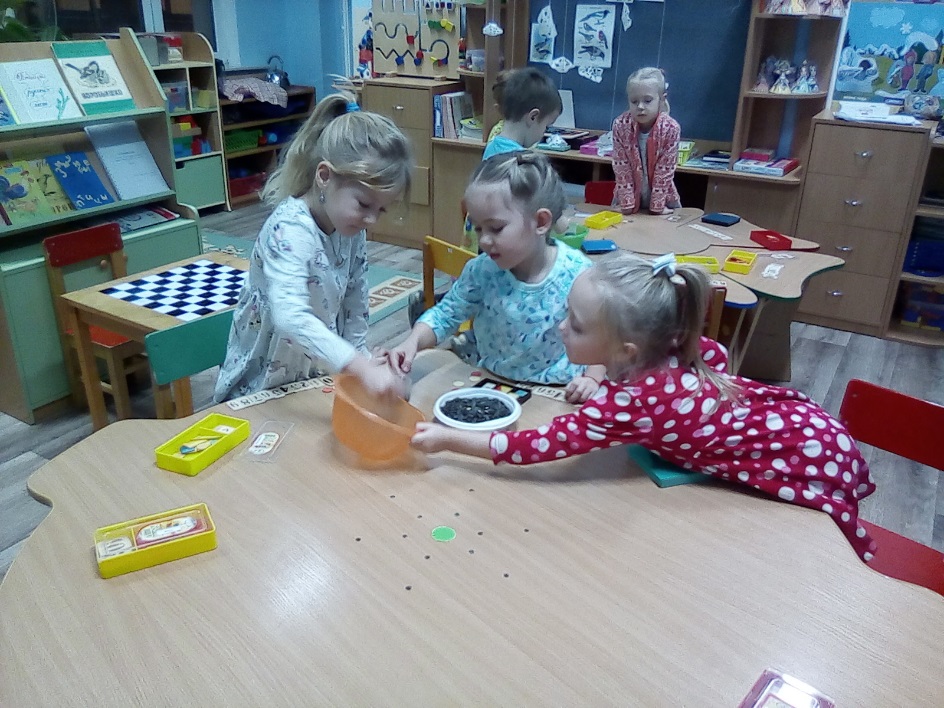 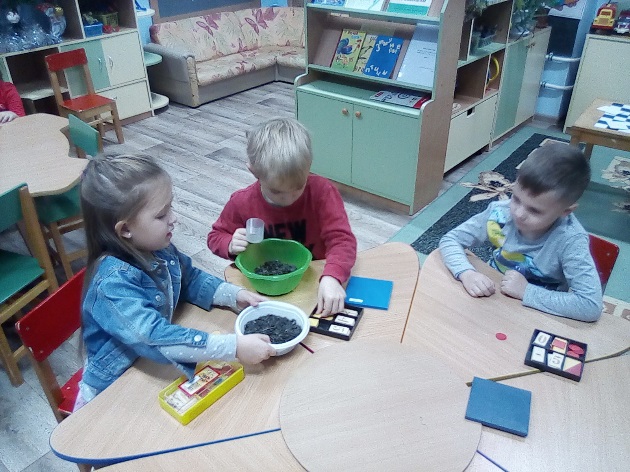 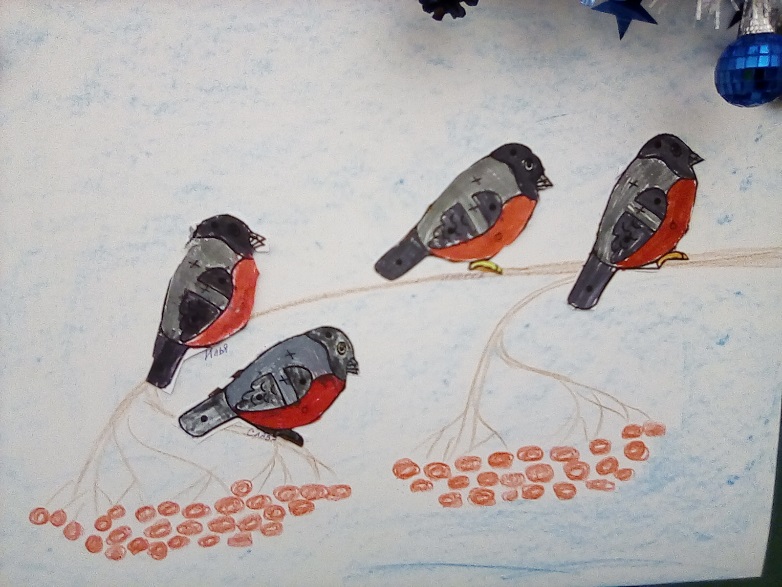 Снегири рябину ели— Нет вкуснее ужина!Даже брюшки покраснелиОт такого кушанья.Свирестели прилетели,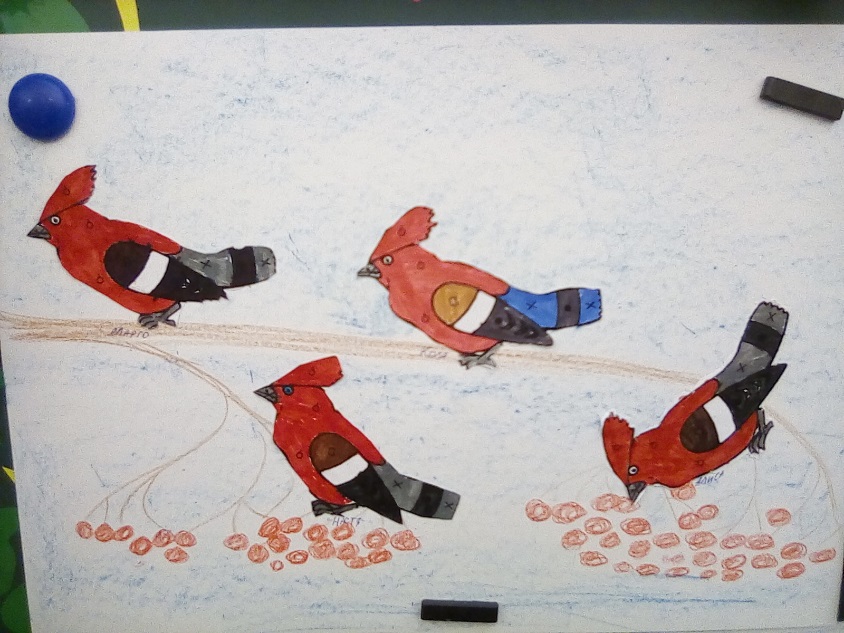 Жди морозы и метели!Кто не знает, просто это.Есть народная примета!Всю рябину в миг объели,Позвенели, улетели…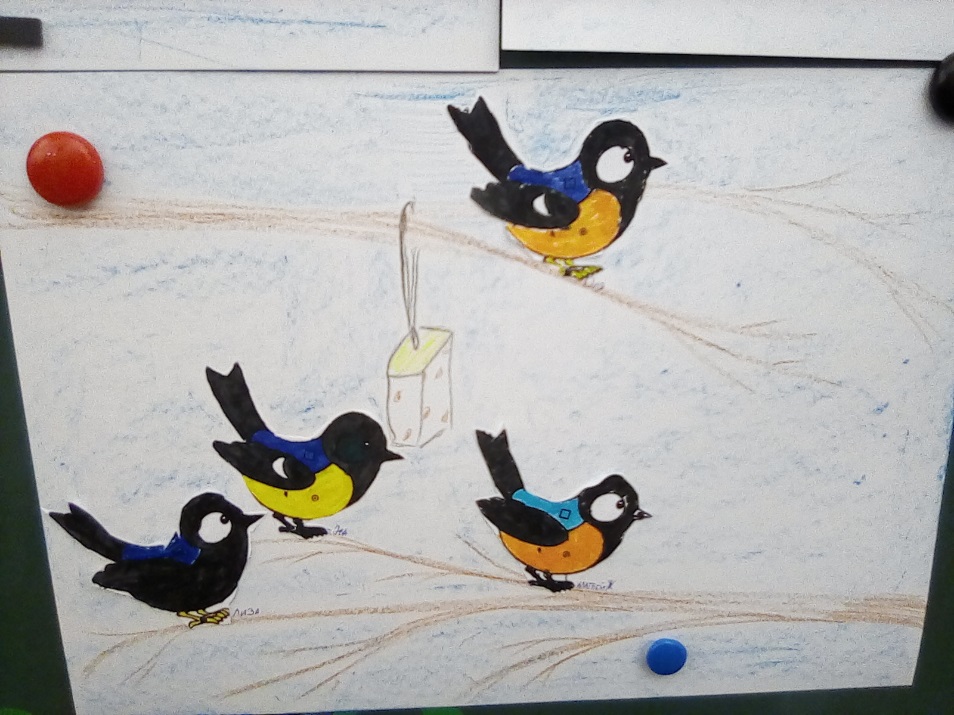 Я гляжу в окошко,Прилетели птички,Привяжу им сало,Кушайте синички!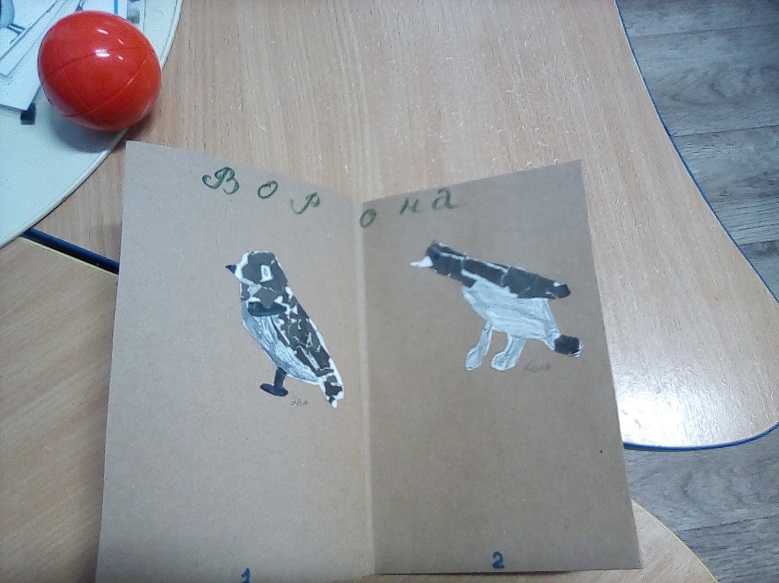 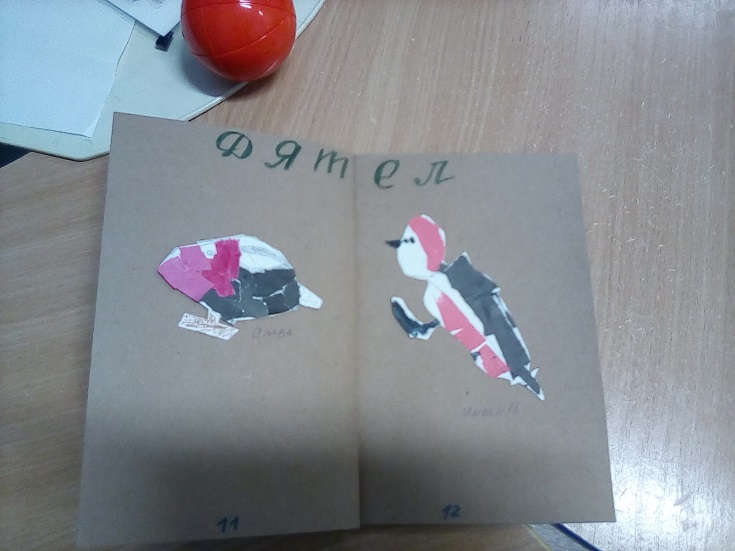 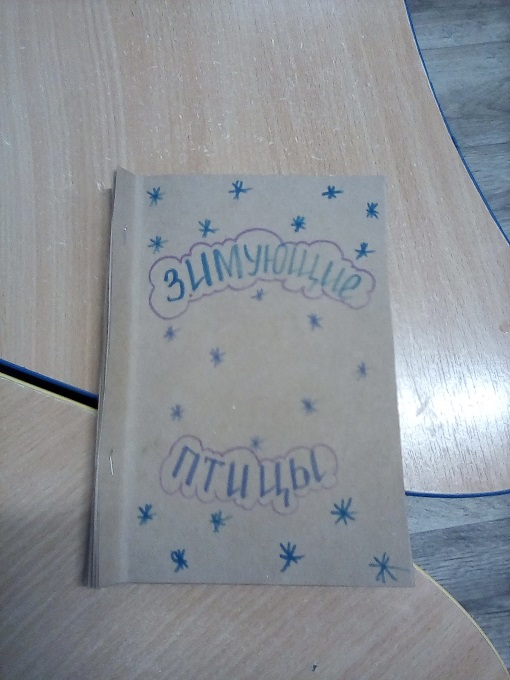 Зимний лес не спит, а дремлет,Серебром окутан весь.Не покинув эту землю,Много птиц осталось здесь.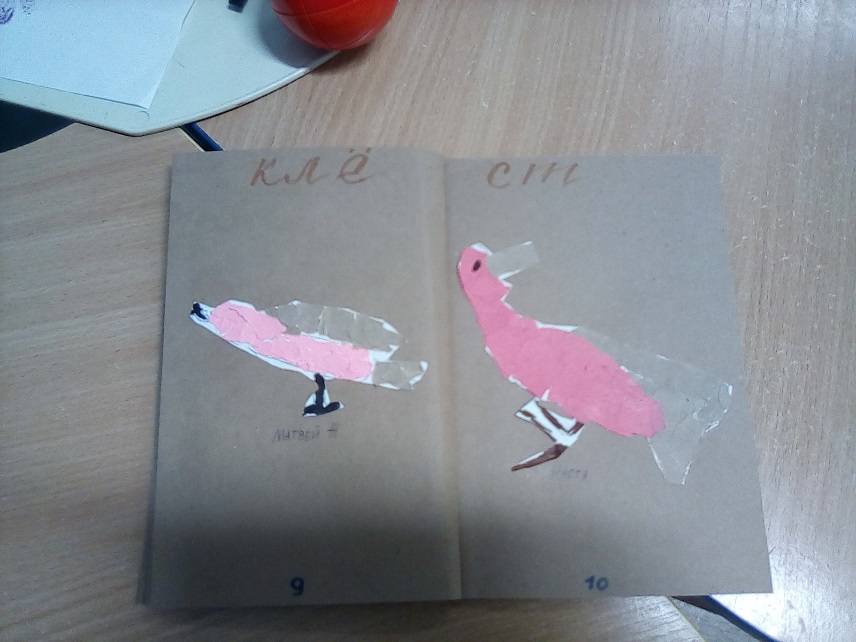 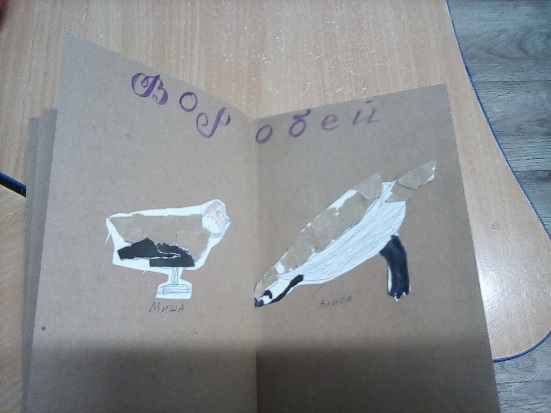 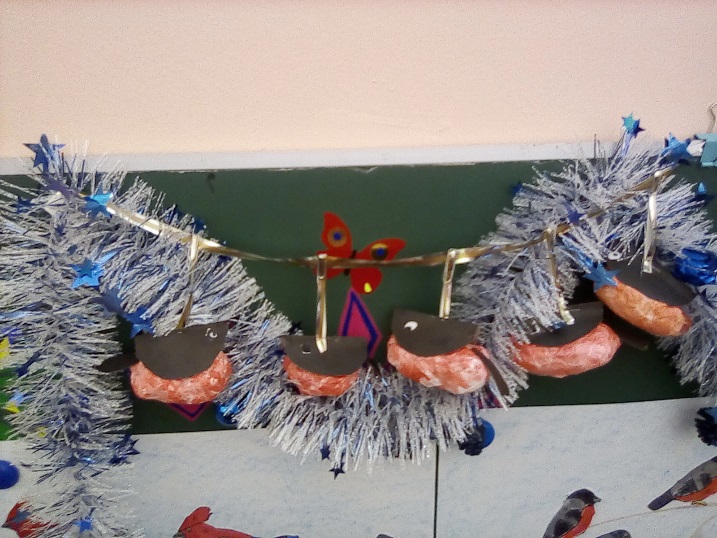 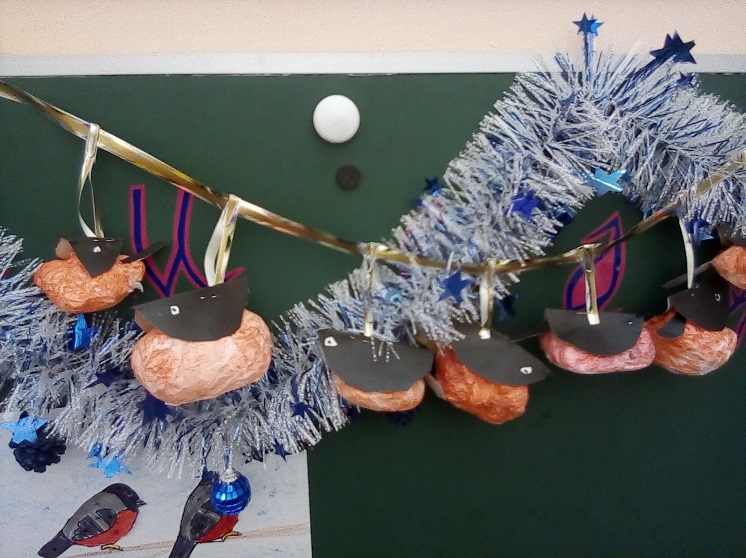 В белые метели, утром до зариВ рощу прилетели стайкой снегири.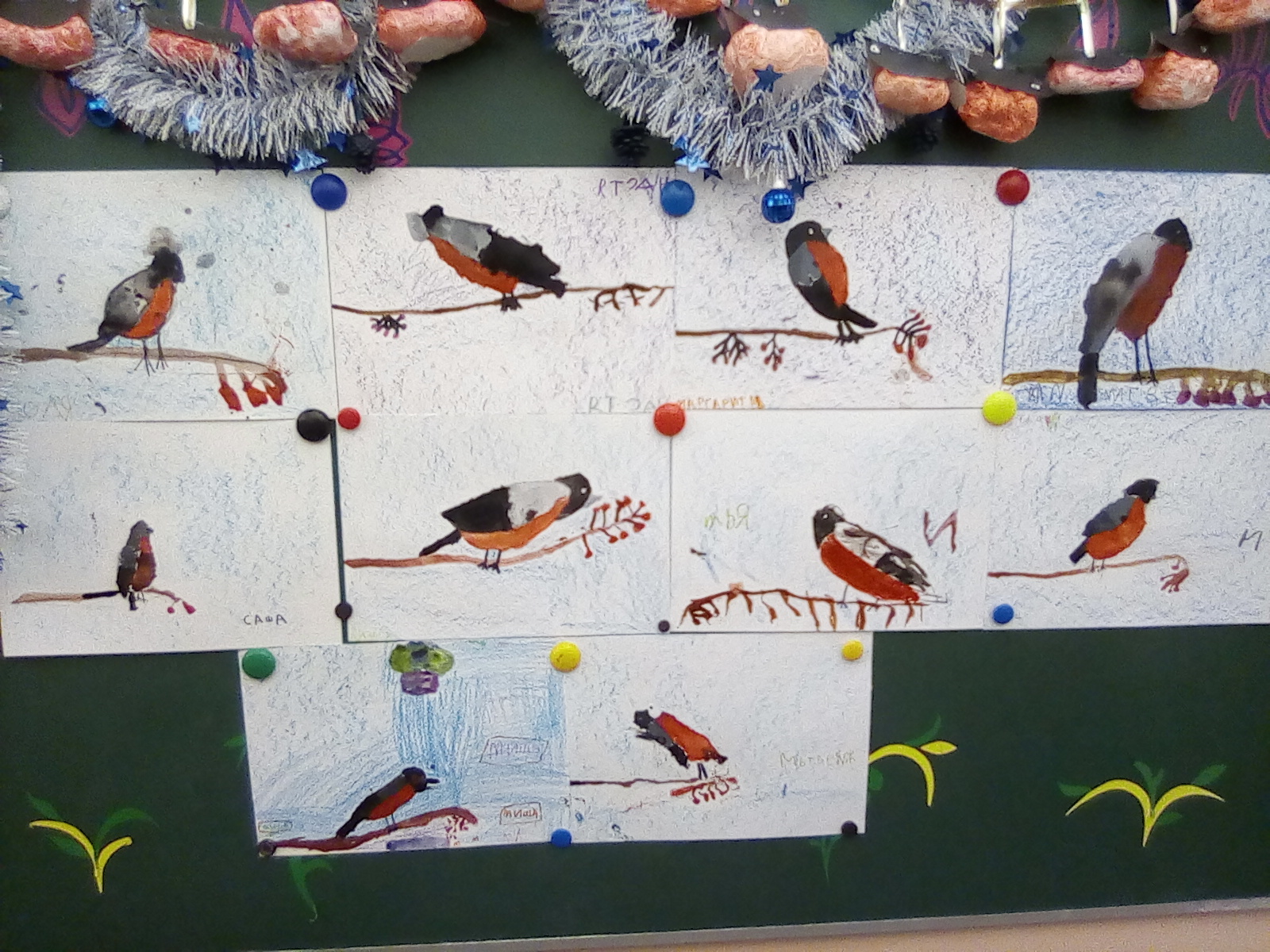                 Лексическая тема: «Новый год»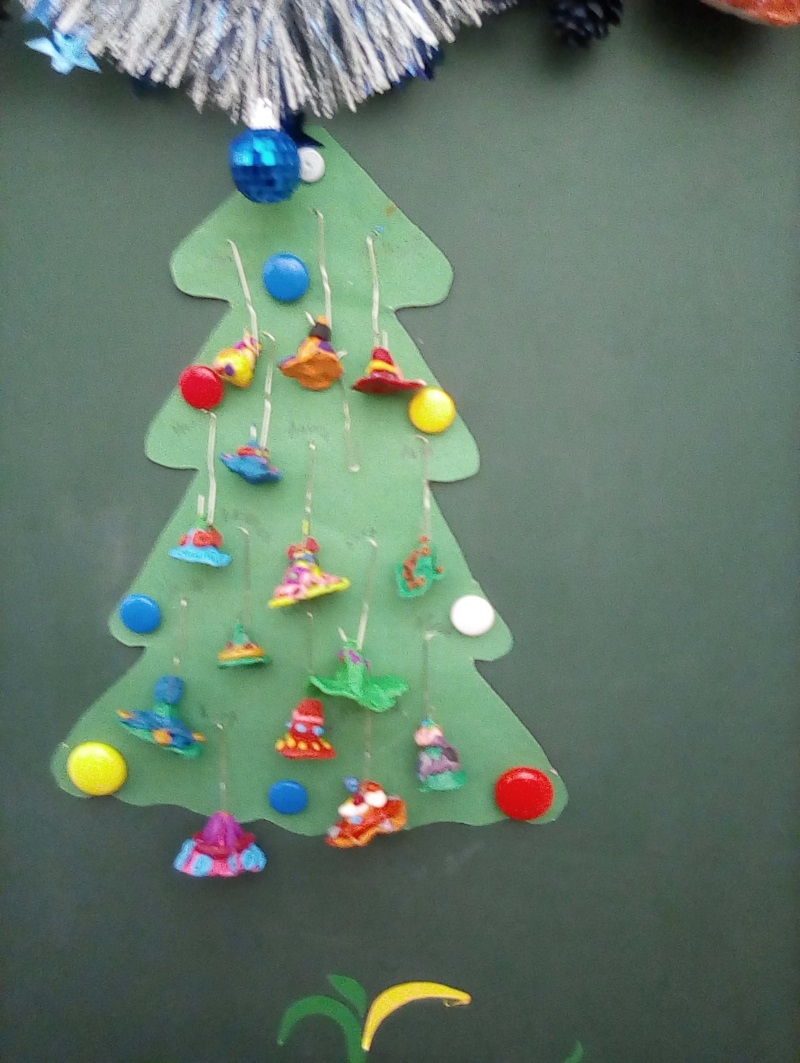 Что такое Новый год? - Возле елки хоровод!И открытки, и шары,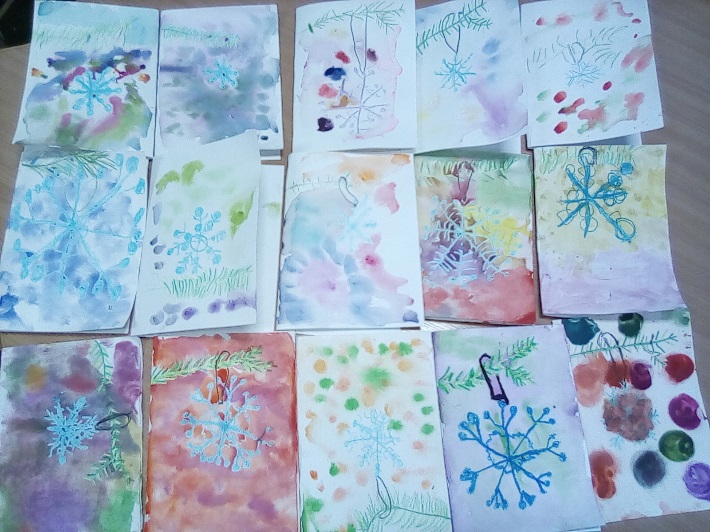 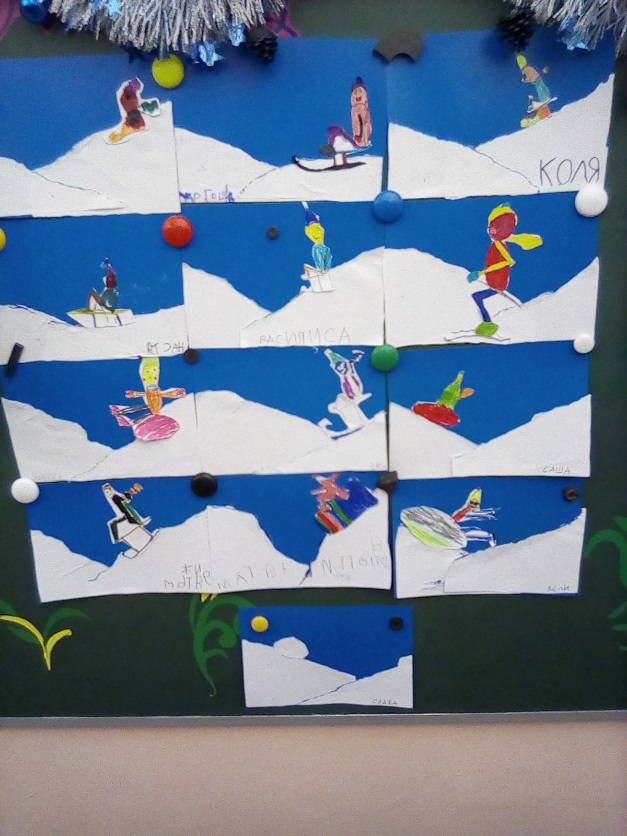 Смех весёлой детворы…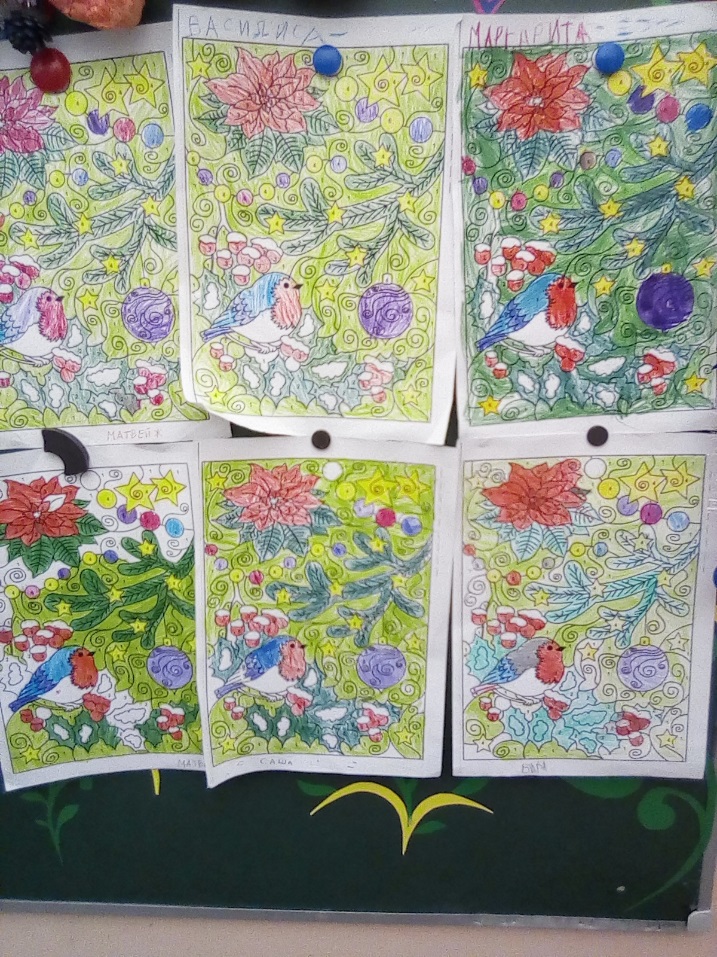 Елка наряжается —Праздник приближается.Новый год у ворот,Ребятишек елка ждет.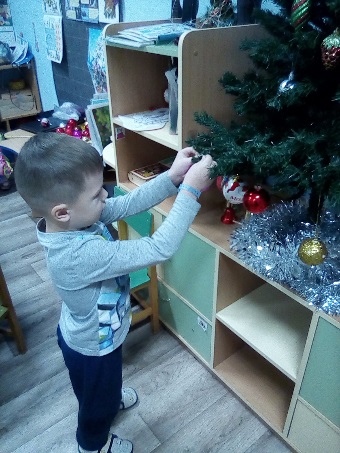 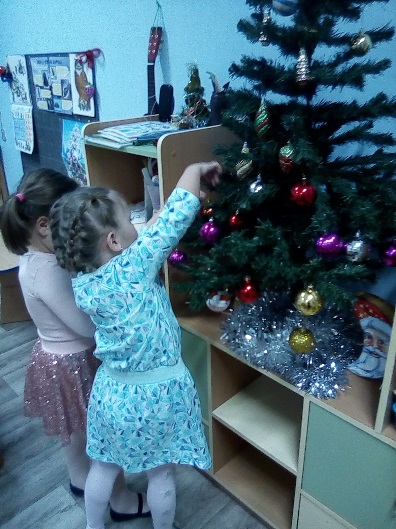 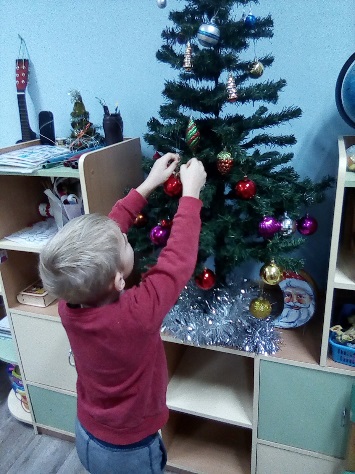 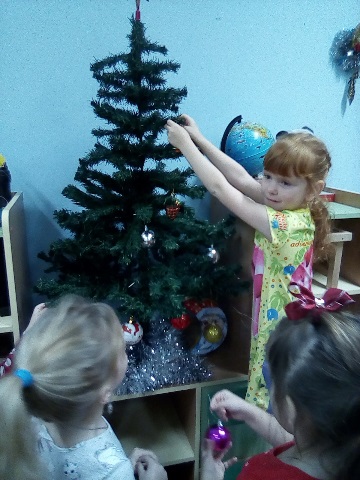 Вот и Новый год пришел,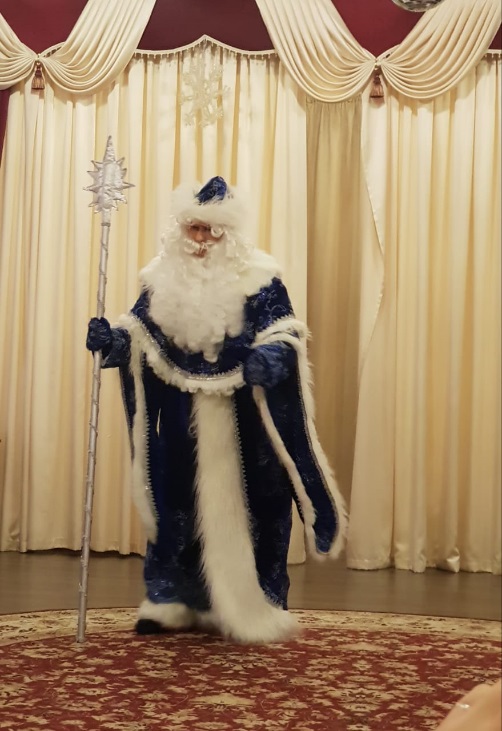 Дед Мороз к нам в дверь зашел.Отдыхают малыши, веселятся от души!Ярким праздничным нарядом похвалиться встали рядом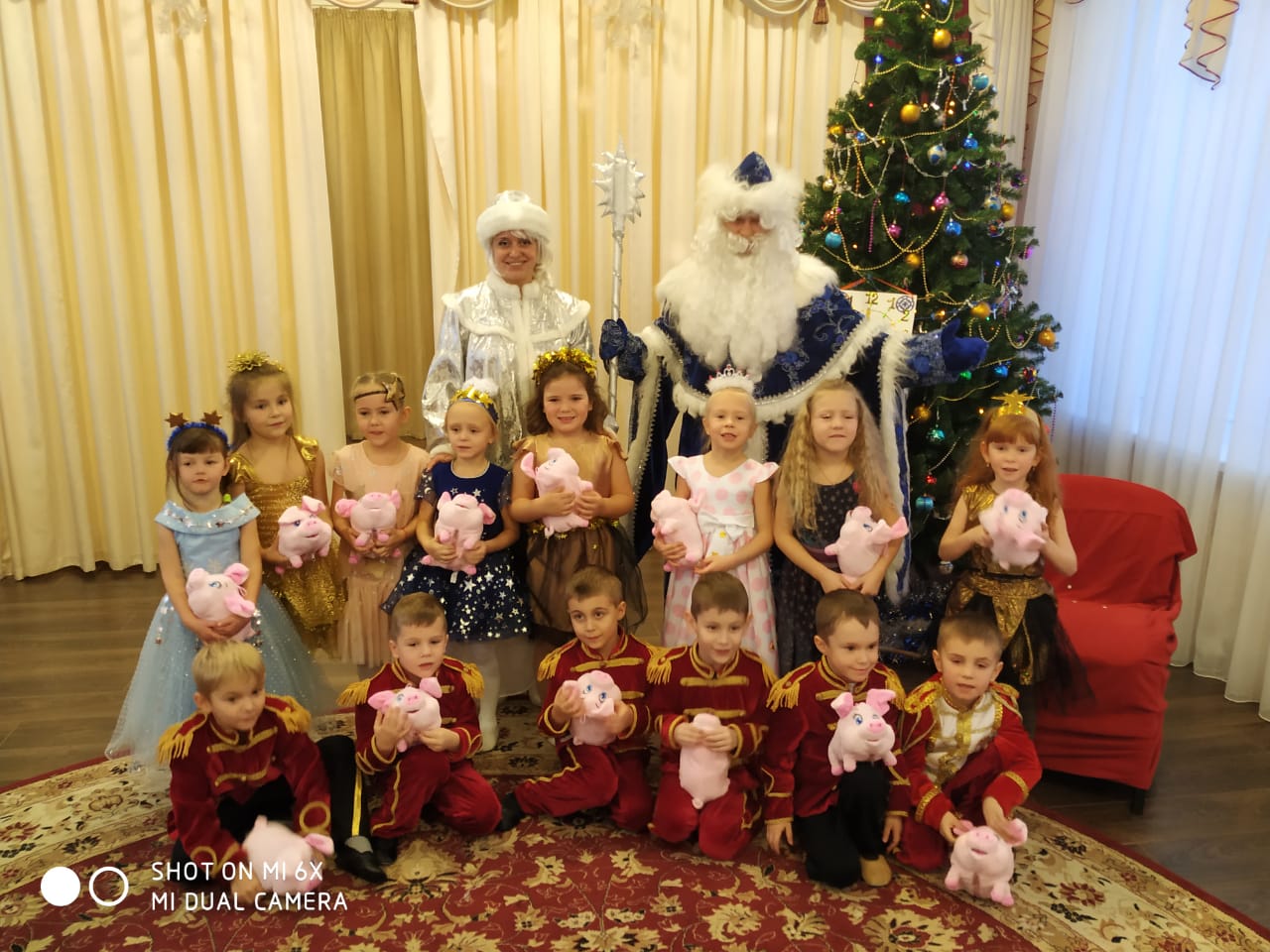 